Recorrido de Metro Valdebernardo a FauniaA pie: una vez llegado a la estación de metro de <Valdebernardo> siga todo recto por el Bulevar Indalecio Prieto pasando  4 manzanas hasta el Bulevar José Prat. Después gire a la izq. y siga todo recto hasta llegar a la segunda rotonda en la Av. De la Democracia. Pasada la rotonda siga de frente por el camino de la derecha por la Av. De las Comunidades, siga el camino hasta llegar a Faunia, como se indica en el plano en azul.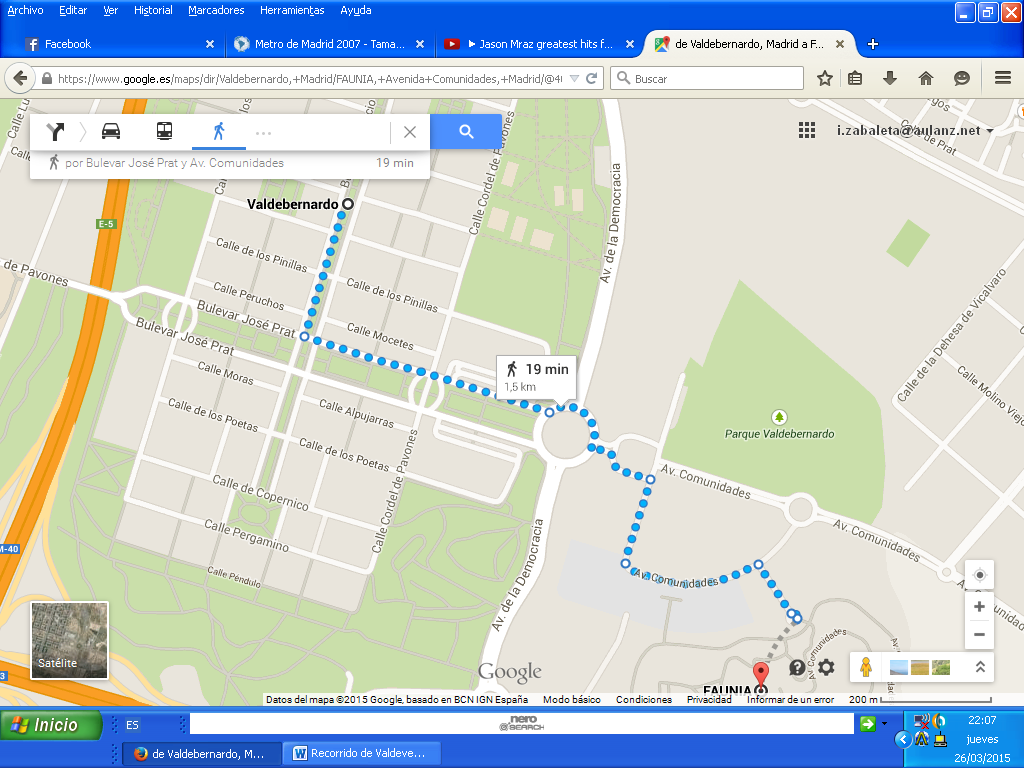 Bus: cuando llegue a la estación de metro <Valdebernardo>  vaya por el Bulevar Indalecio Prieto y continúe por la Calle Cordel de Pavones, gire a su izq. Hasta encontrar la parada del bus nº71 en dirección Puerta de Arganda. Duración de 11 mins, 9 paradas hasta llegar a la parada Av. De las Comunidades s/n. Desde la parada vaya a pie hasta Av. De las Comunidades, 18 (6 mins aprox) como se indica en el mapa y siga el camino marcado en el mapa (puntos azules) hasta llegar a Faunia.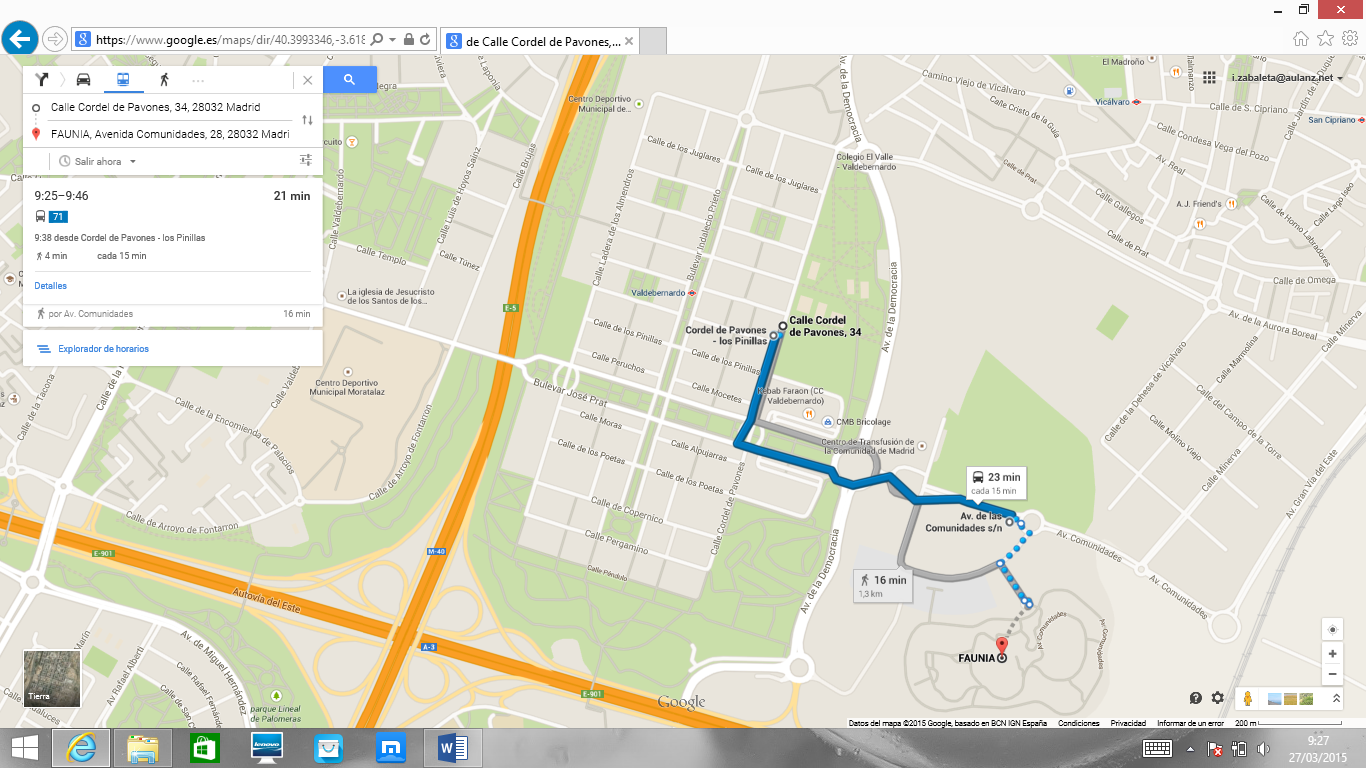 https://www.google.es/maps/dir/40.3993346,-3.6189582/FAUNIA,+Avenida+Comunidades,+28,+28032+Madrid/@40.3979046,-3.6218259,16z/data=!4m9!4m8!1m0!1m5!1m1!1s0xd42250d692be805:0x1a2cd2ba329b4888!2m2!1d-3.612694!2d40.392093!3e3?hl=es